How to Setup WiFi/Bluetooth with AIW-163PrerequisiteDS-085 and build-in Windows 10 on it.Install DriverPlease run the installer “Setup.exe” after extract the file “RTLWlanE_WindowsDriver_6001.0.15.111_Drv_3.00.0039_Win11.L(61202).zip” and follow the prompt to install driver.Check DeviceBefore driver installed, the unknown device is displayed in “Device Manager”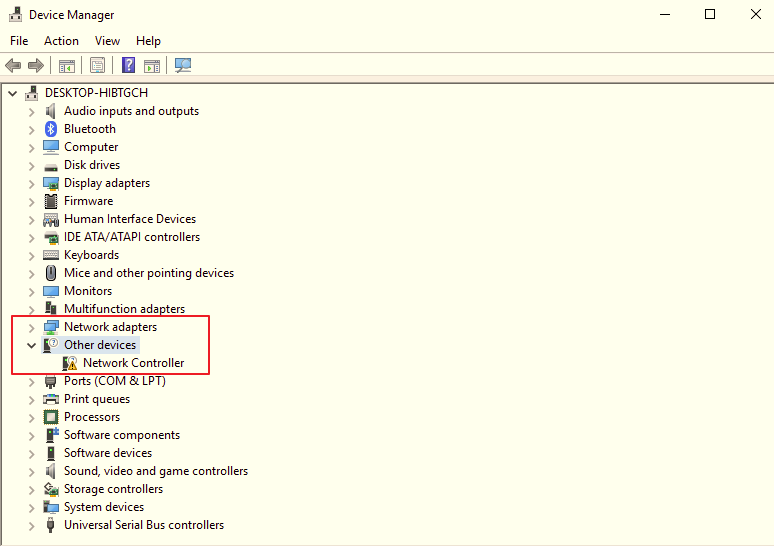 After driver installed, you will see the snapshot as below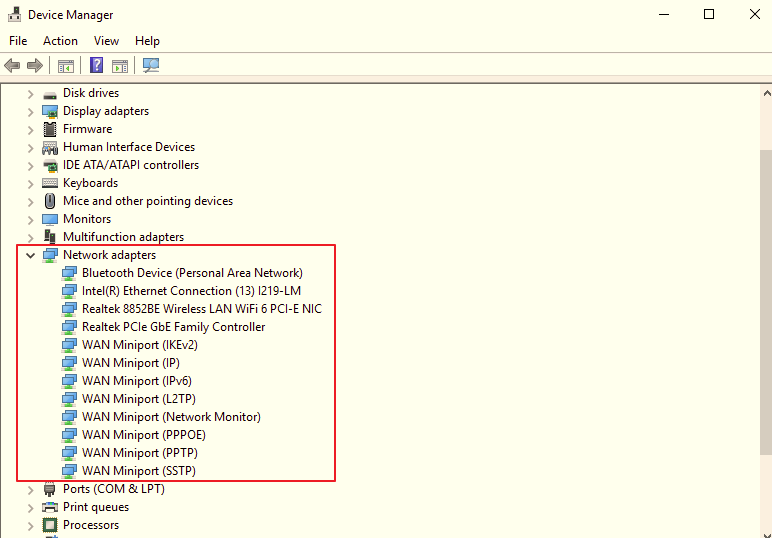 Function TestWiFiSetup WiFi on Windows 10 and run the WiFi connection test with internet by Google Fiber Speed Test.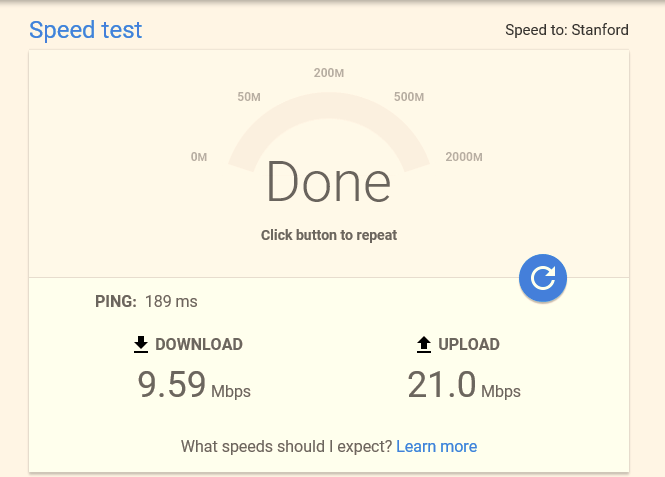 BluetoothScan devices by settings on Windows10.Start menu button and select Settings -> Devices -> Add printers & scanners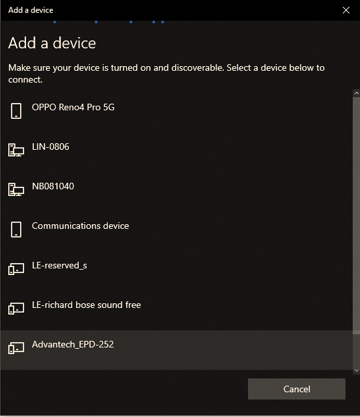 